 ----------------------------------------------------------------------------------------※注意事項※ 為確保您的上課權益，報名後若未收到任何回覆，請來電洽詢方完成報名【傳真報名專線：02-2381-1000 蘇小姐收】歡迎您來電索取課程簡章～服務熱線02-2370-1111～工研院產業學院台北學習中心 歡迎您的蒞臨～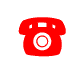 Python與資料處理實戰演練(台北班)Python與資料處理實戰演練(台北班)Python與資料處理實戰演練(台北班)Python與資料處理實戰演練(台北班)Python與資料處理實戰演練(台北班)Python與資料處理實戰演練(台北班)Python與資料處理實戰演練(台北班)Python與資料處理實戰演練(台北班)Python與資料處理實戰演練(台北班)Python與資料處理實戰演練(台北班)Python與資料處理實戰演練(台北班)公司全銜公司全銜統一編號發票地址發票地址發票方式二聯式(含個人) 三聯式二聯式(含個人) 三聯式二聯式(含個人) 三聯式姓名姓名姓名部門職稱電話手機E-mail (請以正楷書寫)E-mail (請以正楷書寫)E-mail (請以正楷書寫)膳食□素□素□素□素□素聯絡人姓名姓名部門職稱電話手機E-mail (請以正楷書寫)E-mail (請以正楷書寫)E-mail (請以正楷書寫)E-mail (請以正楷書寫)聯絡人繳費方式： □ ATM轉帳（線上報名）：繳費方式選擇「ATM轉帳」者，系統將給您一組轉帳帳號「銀行代號、轉帳帳號」，但此帳號只提供本課程轉帳使用，各別學員轉帳請使用不同轉帳帳號！！轉帳後，寫上您的「公司全銜、課程名稱、姓名、聯絡電話」與「收據」傳真至02-2381-1000蘇小姐 收。□ 信用卡（線上報名）：繳費方式選「信用卡」，直到顯示「您已完成報名手續」為止，才確實完成繳費。□ 銀行匯款(公司逕行電匯付款)：土地銀行　工研院分行，帳號156-005-00002-5（土銀代碼：005）。戶名「財團法人工業技術研究院」，請填具「報名表」與「收據」回傳真至02-2381-1000蘇小姐 收。□ 即期支票或郵政匯票：抬頭「財團法人工業技術研究院」，郵寄至： 100台北市中正區館前路65號7樓704室 蘇小姐收。□ 計畫代號扣款(工研院同仁) :請從產業學院學習網直接登入工研人報名；俾利計畫代號扣款。繳費方式： □ ATM轉帳（線上報名）：繳費方式選擇「ATM轉帳」者，系統將給您一組轉帳帳號「銀行代號、轉帳帳號」，但此帳號只提供本課程轉帳使用，各別學員轉帳請使用不同轉帳帳號！！轉帳後，寫上您的「公司全銜、課程名稱、姓名、聯絡電話」與「收據」傳真至02-2381-1000蘇小姐 收。□ 信用卡（線上報名）：繳費方式選「信用卡」，直到顯示「您已完成報名手續」為止，才確實完成繳費。□ 銀行匯款(公司逕行電匯付款)：土地銀行　工研院分行，帳號156-005-00002-5（土銀代碼：005）。戶名「財團法人工業技術研究院」，請填具「報名表」與「收據」回傳真至02-2381-1000蘇小姐 收。□ 即期支票或郵政匯票：抬頭「財團法人工業技術研究院」，郵寄至： 100台北市中正區館前路65號7樓704室 蘇小姐收。□ 計畫代號扣款(工研院同仁) :請從產業學院學習網直接登入工研人報名；俾利計畫代號扣款。繳費方式： □ ATM轉帳（線上報名）：繳費方式選擇「ATM轉帳」者，系統將給您一組轉帳帳號「銀行代號、轉帳帳號」，但此帳號只提供本課程轉帳使用，各別學員轉帳請使用不同轉帳帳號！！轉帳後，寫上您的「公司全銜、課程名稱、姓名、聯絡電話」與「收據」傳真至02-2381-1000蘇小姐 收。□ 信用卡（線上報名）：繳費方式選「信用卡」，直到顯示「您已完成報名手續」為止，才確實完成繳費。□ 銀行匯款(公司逕行電匯付款)：土地銀行　工研院分行，帳號156-005-00002-5（土銀代碼：005）。戶名「財團法人工業技術研究院」，請填具「報名表」與「收據」回傳真至02-2381-1000蘇小姐 收。□ 即期支票或郵政匯票：抬頭「財團法人工業技術研究院」，郵寄至： 100台北市中正區館前路65號7樓704室 蘇小姐收。□ 計畫代號扣款(工研院同仁) :請從產業學院學習網直接登入工研人報名；俾利計畫代號扣款。繳費方式： □ ATM轉帳（線上報名）：繳費方式選擇「ATM轉帳」者，系統將給您一組轉帳帳號「銀行代號、轉帳帳號」，但此帳號只提供本課程轉帳使用，各別學員轉帳請使用不同轉帳帳號！！轉帳後，寫上您的「公司全銜、課程名稱、姓名、聯絡電話」與「收據」傳真至02-2381-1000蘇小姐 收。□ 信用卡（線上報名）：繳費方式選「信用卡」，直到顯示「您已完成報名手續」為止，才確實完成繳費。□ 銀行匯款(公司逕行電匯付款)：土地銀行　工研院分行，帳號156-005-00002-5（土銀代碼：005）。戶名「財團法人工業技術研究院」，請填具「報名表」與「收據」回傳真至02-2381-1000蘇小姐 收。□ 即期支票或郵政匯票：抬頭「財團法人工業技術研究院」，郵寄至： 100台北市中正區館前路65號7樓704室 蘇小姐收。□ 計畫代號扣款(工研院同仁) :請從產業學院學習網直接登入工研人報名；俾利計畫代號扣款。繳費方式： □ ATM轉帳（線上報名）：繳費方式選擇「ATM轉帳」者，系統將給您一組轉帳帳號「銀行代號、轉帳帳號」，但此帳號只提供本課程轉帳使用，各別學員轉帳請使用不同轉帳帳號！！轉帳後，寫上您的「公司全銜、課程名稱、姓名、聯絡電話」與「收據」傳真至02-2381-1000蘇小姐 收。□ 信用卡（線上報名）：繳費方式選「信用卡」，直到顯示「您已完成報名手續」為止，才確實完成繳費。□ 銀行匯款(公司逕行電匯付款)：土地銀行　工研院分行，帳號156-005-00002-5（土銀代碼：005）。戶名「財團法人工業技術研究院」，請填具「報名表」與「收據」回傳真至02-2381-1000蘇小姐 收。□ 即期支票或郵政匯票：抬頭「財團法人工業技術研究院」，郵寄至： 100台北市中正區館前路65號7樓704室 蘇小姐收。□ 計畫代號扣款(工研院同仁) :請從產業學院學習網直接登入工研人報名；俾利計畫代號扣款。繳費方式： □ ATM轉帳（線上報名）：繳費方式選擇「ATM轉帳」者，系統將給您一組轉帳帳號「銀行代號、轉帳帳號」，但此帳號只提供本課程轉帳使用，各別學員轉帳請使用不同轉帳帳號！！轉帳後，寫上您的「公司全銜、課程名稱、姓名、聯絡電話」與「收據」傳真至02-2381-1000蘇小姐 收。□ 信用卡（線上報名）：繳費方式選「信用卡」，直到顯示「您已完成報名手續」為止，才確實完成繳費。□ 銀行匯款(公司逕行電匯付款)：土地銀行　工研院分行，帳號156-005-00002-5（土銀代碼：005）。戶名「財團法人工業技術研究院」，請填具「報名表」與「收據」回傳真至02-2381-1000蘇小姐 收。□ 即期支票或郵政匯票：抬頭「財團法人工業技術研究院」，郵寄至： 100台北市中正區館前路65號7樓704室 蘇小姐收。□ 計畫代號扣款(工研院同仁) :請從產業學院學習網直接登入工研人報名；俾利計畫代號扣款。繳費方式： □ ATM轉帳（線上報名）：繳費方式選擇「ATM轉帳」者，系統將給您一組轉帳帳號「銀行代號、轉帳帳號」，但此帳號只提供本課程轉帳使用，各別學員轉帳請使用不同轉帳帳號！！轉帳後，寫上您的「公司全銜、課程名稱、姓名、聯絡電話」與「收據」傳真至02-2381-1000蘇小姐 收。□ 信用卡（線上報名）：繳費方式選「信用卡」，直到顯示「您已完成報名手續」為止，才確實完成繳費。□ 銀行匯款(公司逕行電匯付款)：土地銀行　工研院分行，帳號156-005-00002-5（土銀代碼：005）。戶名「財團法人工業技術研究院」，請填具「報名表」與「收據」回傳真至02-2381-1000蘇小姐 收。□ 即期支票或郵政匯票：抬頭「財團法人工業技術研究院」，郵寄至： 100台北市中正區館前路65號7樓704室 蘇小姐收。□ 計畫代號扣款(工研院同仁) :請從產業學院學習網直接登入工研人報名；俾利計畫代號扣款。繳費方式： □ ATM轉帳（線上報名）：繳費方式選擇「ATM轉帳」者，系統將給您一組轉帳帳號「銀行代號、轉帳帳號」，但此帳號只提供本課程轉帳使用，各別學員轉帳請使用不同轉帳帳號！！轉帳後，寫上您的「公司全銜、課程名稱、姓名、聯絡電話」與「收據」傳真至02-2381-1000蘇小姐 收。□ 信用卡（線上報名）：繳費方式選「信用卡」，直到顯示「您已完成報名手續」為止，才確實完成繳費。□ 銀行匯款(公司逕行電匯付款)：土地銀行　工研院分行，帳號156-005-00002-5（土銀代碼：005）。戶名「財團法人工業技術研究院」，請填具「報名表」與「收據」回傳真至02-2381-1000蘇小姐 收。□ 即期支票或郵政匯票：抬頭「財團法人工業技術研究院」，郵寄至： 100台北市中正區館前路65號7樓704室 蘇小姐收。□ 計畫代號扣款(工研院同仁) :請從產業學院學習網直接登入工研人報名；俾利計畫代號扣款。繳費方式： □ ATM轉帳（線上報名）：繳費方式選擇「ATM轉帳」者，系統將給您一組轉帳帳號「銀行代號、轉帳帳號」，但此帳號只提供本課程轉帳使用，各別學員轉帳請使用不同轉帳帳號！！轉帳後，寫上您的「公司全銜、課程名稱、姓名、聯絡電話」與「收據」傳真至02-2381-1000蘇小姐 收。□ 信用卡（線上報名）：繳費方式選「信用卡」，直到顯示「您已完成報名手續」為止，才確實完成繳費。□ 銀行匯款(公司逕行電匯付款)：土地銀行　工研院分行，帳號156-005-00002-5（土銀代碼：005）。戶名「財團法人工業技術研究院」，請填具「報名表」與「收據」回傳真至02-2381-1000蘇小姐 收。□ 即期支票或郵政匯票：抬頭「財團法人工業技術研究院」，郵寄至： 100台北市中正區館前路65號7樓704室 蘇小姐收。□ 計畫代號扣款(工研院同仁) :請從產業學院學習網直接登入工研人報名；俾利計畫代號扣款。總計課程費用總計課程費用繳費方式： □ ATM轉帳（線上報名）：繳費方式選擇「ATM轉帳」者，系統將給您一組轉帳帳號「銀行代號、轉帳帳號」，但此帳號只提供本課程轉帳使用，各別學員轉帳請使用不同轉帳帳號！！轉帳後，寫上您的「公司全銜、課程名稱、姓名、聯絡電話」與「收據」傳真至02-2381-1000蘇小姐 收。□ 信用卡（線上報名）：繳費方式選「信用卡」，直到顯示「您已完成報名手續」為止，才確實完成繳費。□ 銀行匯款(公司逕行電匯付款)：土地銀行　工研院分行，帳號156-005-00002-5（土銀代碼：005）。戶名「財團法人工業技術研究院」，請填具「報名表」與「收據」回傳真至02-2381-1000蘇小姐 收。□ 即期支票或郵政匯票：抬頭「財團法人工業技術研究院」，郵寄至： 100台北市中正區館前路65號7樓704室 蘇小姐收。□ 計畫代號扣款(工研院同仁) :請從產業學院學習網直接登入工研人報名；俾利計畫代號扣款。繳費方式： □ ATM轉帳（線上報名）：繳費方式選擇「ATM轉帳」者，系統將給您一組轉帳帳號「銀行代號、轉帳帳號」，但此帳號只提供本課程轉帳使用，各別學員轉帳請使用不同轉帳帳號！！轉帳後，寫上您的「公司全銜、課程名稱、姓名、聯絡電話」與「收據」傳真至02-2381-1000蘇小姐 收。□ 信用卡（線上報名）：繳費方式選「信用卡」，直到顯示「您已完成報名手續」為止，才確實完成繳費。□ 銀行匯款(公司逕行電匯付款)：土地銀行　工研院分行，帳號156-005-00002-5（土銀代碼：005）。戶名「財團法人工業技術研究院」，請填具「報名表」與「收據」回傳真至02-2381-1000蘇小姐 收。□ 即期支票或郵政匯票：抬頭「財團法人工業技術研究院」，郵寄至： 100台北市中正區館前路65號7樓704室 蘇小姐收。□ 計畫代號扣款(工研院同仁) :請從產業學院學習網直接登入工研人報名；俾利計畫代號扣款。繳費方式： □ ATM轉帳（線上報名）：繳費方式選擇「ATM轉帳」者，系統將給您一組轉帳帳號「銀行代號、轉帳帳號」，但此帳號只提供本課程轉帳使用，各別學員轉帳請使用不同轉帳帳號！！轉帳後，寫上您的「公司全銜、課程名稱、姓名、聯絡電話」與「收據」傳真至02-2381-1000蘇小姐 收。□ 信用卡（線上報名）：繳費方式選「信用卡」，直到顯示「您已完成報名手續」為止，才確實完成繳費。□ 銀行匯款(公司逕行電匯付款)：土地銀行　工研院分行，帳號156-005-00002-5（土銀代碼：005）。戶名「財團法人工業技術研究院」，請填具「報名表」與「收據」回傳真至02-2381-1000蘇小姐 收。□ 即期支票或郵政匯票：抬頭「財團法人工業技術研究院」，郵寄至： 100台北市中正區館前路65號7樓704室 蘇小姐收。□ 計畫代號扣款(工研院同仁) :請從產業學院學習網直接登入工研人報名；俾利計畫代號扣款。繳費方式： □ ATM轉帳（線上報名）：繳費方式選擇「ATM轉帳」者，系統將給您一組轉帳帳號「銀行代號、轉帳帳號」，但此帳號只提供本課程轉帳使用，各別學員轉帳請使用不同轉帳帳號！！轉帳後，寫上您的「公司全銜、課程名稱、姓名、聯絡電話」與「收據」傳真至02-2381-1000蘇小姐 收。□ 信用卡（線上報名）：繳費方式選「信用卡」，直到顯示「您已完成報名手續」為止，才確實完成繳費。□ 銀行匯款(公司逕行電匯付款)：土地銀行　工研院分行，帳號156-005-00002-5（土銀代碼：005）。戶名「財團法人工業技術研究院」，請填具「報名表」與「收據」回傳真至02-2381-1000蘇小姐 收。□ 即期支票或郵政匯票：抬頭「財團法人工業技術研究院」，郵寄至： 100台北市中正區館前路65號7樓704室 蘇小姐收。□ 計畫代號扣款(工研院同仁) :請從產業學院學習網直接登入工研人報名；俾利計畫代號扣款。繳費方式： □ ATM轉帳（線上報名）：繳費方式選擇「ATM轉帳」者，系統將給您一組轉帳帳號「銀行代號、轉帳帳號」，但此帳號只提供本課程轉帳使用，各別學員轉帳請使用不同轉帳帳號！！轉帳後，寫上您的「公司全銜、課程名稱、姓名、聯絡電話」與「收據」傳真至02-2381-1000蘇小姐 收。□ 信用卡（線上報名）：繳費方式選「信用卡」，直到顯示「您已完成報名手續」為止，才確實完成繳費。□ 銀行匯款(公司逕行電匯付款)：土地銀行　工研院分行，帳號156-005-00002-5（土銀代碼：005）。戶名「財團法人工業技術研究院」，請填具「報名表」與「收據」回傳真至02-2381-1000蘇小姐 收。□ 即期支票或郵政匯票：抬頭「財團法人工業技術研究院」，郵寄至： 100台北市中正區館前路65號7樓704室 蘇小姐收。□ 計畫代號扣款(工研院同仁) :請從產業學院學習網直接登入工研人報名；俾利計畫代號扣款。繳費方式： □ ATM轉帳（線上報名）：繳費方式選擇「ATM轉帳」者，系統將給您一組轉帳帳號「銀行代號、轉帳帳號」，但此帳號只提供本課程轉帳使用，各別學員轉帳請使用不同轉帳帳號！！轉帳後，寫上您的「公司全銜、課程名稱、姓名、聯絡電話」與「收據」傳真至02-2381-1000蘇小姐 收。□ 信用卡（線上報名）：繳費方式選「信用卡」，直到顯示「您已完成報名手續」為止，才確實完成繳費。□ 銀行匯款(公司逕行電匯付款)：土地銀行　工研院分行，帳號156-005-00002-5（土銀代碼：005）。戶名「財團法人工業技術研究院」，請填具「報名表」與「收據」回傳真至02-2381-1000蘇小姐 收。□ 即期支票或郵政匯票：抬頭「財團法人工業技術研究院」，郵寄至： 100台北市中正區館前路65號7樓704室 蘇小姐收。□ 計畫代號扣款(工研院同仁) :請從產業學院學習網直接登入工研人報名；俾利計畫代號扣款。繳費方式： □ ATM轉帳（線上報名）：繳費方式選擇「ATM轉帳」者，系統將給您一組轉帳帳號「銀行代號、轉帳帳號」，但此帳號只提供本課程轉帳使用，各別學員轉帳請使用不同轉帳帳號！！轉帳後，寫上您的「公司全銜、課程名稱、姓名、聯絡電話」與「收據」傳真至02-2381-1000蘇小姐 收。□ 信用卡（線上報名）：繳費方式選「信用卡」，直到顯示「您已完成報名手續」為止，才確實完成繳費。□ 銀行匯款(公司逕行電匯付款)：土地銀行　工研院分行，帳號156-005-00002-5（土銀代碼：005）。戶名「財團法人工業技術研究院」，請填具「報名表」與「收據」回傳真至02-2381-1000蘇小姐 收。□ 即期支票或郵政匯票：抬頭「財團法人工業技術研究院」，郵寄至： 100台北市中正區館前路65號7樓704室 蘇小姐收。□ 計畫代號扣款(工研院同仁) :請從產業學院學習網直接登入工研人報名；俾利計畫代號扣款。繳費方式： □ ATM轉帳（線上報名）：繳費方式選擇「ATM轉帳」者，系統將給您一組轉帳帳號「銀行代號、轉帳帳號」，但此帳號只提供本課程轉帳使用，各別學員轉帳請使用不同轉帳帳號！！轉帳後，寫上您的「公司全銜、課程名稱、姓名、聯絡電話」與「收據」傳真至02-2381-1000蘇小姐 收。□ 信用卡（線上報名）：繳費方式選「信用卡」，直到顯示「您已完成報名手續」為止，才確實完成繳費。□ 銀行匯款(公司逕行電匯付款)：土地銀行　工研院分行，帳號156-005-00002-5（土銀代碼：005）。戶名「財團法人工業技術研究院」，請填具「報名表」與「收據」回傳真至02-2381-1000蘇小姐 收。□ 即期支票或郵政匯票：抬頭「財團法人工業技術研究院」，郵寄至： 100台北市中正區館前路65號7樓704室 蘇小姐收。□ 計畫代號扣款(工研院同仁) :請從產業學院學習網直接登入工研人報名；俾利計畫代號扣款。繳費方式： □ ATM轉帳（線上報名）：繳費方式選擇「ATM轉帳」者，系統將給您一組轉帳帳號「銀行代號、轉帳帳號」，但此帳號只提供本課程轉帳使用，各別學員轉帳請使用不同轉帳帳號！！轉帳後，寫上您的「公司全銜、課程名稱、姓名、聯絡電話」與「收據」傳真至02-2381-1000蘇小姐 收。□ 信用卡（線上報名）：繳費方式選「信用卡」，直到顯示「您已完成報名手續」為止，才確實完成繳費。□ 銀行匯款(公司逕行電匯付款)：土地銀行　工研院分行，帳號156-005-00002-5（土銀代碼：005）。戶名「財團法人工業技術研究院」，請填具「報名表」與「收據」回傳真至02-2381-1000蘇小姐 收。□ 即期支票或郵政匯票：抬頭「財團法人工業技術研究院」，郵寄至： 100台北市中正區館前路65號7樓704室 蘇小姐收。□ 計畫代號扣款(工研院同仁) :請從產業學院學習網直接登入工研人報名；俾利計畫代號扣款。$______$______